О внесении изменений в постановлениеот 09.11.2012г. № 1719		В связи с кадровыми изменениями, принимая во внимание Решение Канского городского Совета депутатов Красноярского края от 11.10.2017 № 22-06 «О внесении изменений в Положение о Муниципальном казенном учреждении «Управление образования администрации города Канска», утвержденное Решением Канского городского Совета депутатов от 15.12.2010 № 11-74», руководствуясь ст.30, 35 Устава города Канска, ПОСТАНОВЛЯЮ:Внести в постановление администрации г.Канска от 09.11.2012 № 1719 «О назначении уполномоченного органа по реализации постановления Правительства Красноярского края от 04.09.2012 №441-п, об утверждении состава комиссии по обследованию жилых помещений с целью отнесения к жилым помещениям, нуждающихся в текущем ремонте» следующие изменения:В пунктах 1, 2 и 5 слова «МКУ «УО администрации г.Канска» заменить на слова «УО администрации г.Канска».Изложить приложение к постановлению в новой редакции, согласно приложению к настоящему постановлению.2. Ведущему специалисту Отдела культуры администрации города Канска (Нестерова Н.А.) разместить настоящее постановление на официальном сайте муниципального образования город Канск в сети Интернет.3. Контроль за исполнением настоящего постановления возложить на заместителя главы города по социальной политике (Ю.А. Ломова), заместителя главы города по экономике и финансам (Лифанская Е.Н.) в пределах компетенции.4. Настоящее постановление вступает в силу со дня подписания.Глава города Канска 						А.М. БересневПриложение  к постановлениюадминистрации города Канскаот 02.10.2020 года № 886Состав комиссии по обследованию жилых помещений с целью отнесения к жилым помещениям, нуждающихся в текущем ремонте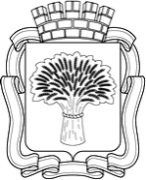 Российская ФедерацияАдминистрация города Канска
Красноярского краяПОСТАНОВЛЕНИЕРоссийская ФедерацияАдминистрация города Канска
Красноярского краяПОСТАНОВЛЕНИЕРоссийская ФедерацияАдминистрация города Канска
Красноярского краяПОСТАНОВЛЕНИЕРоссийская ФедерацияАдминистрация города Канска
Красноярского краяПОСТАНОВЛЕНИЕ02.10.2020 г.№886Председатель комиссииЗаместитель Главы города Канска по вопросам жизнеобеспечения Заместитель председателя комиссииДиректор муниципального казенного учреждения «Служба заказчика» Секретарь комиссииВедущий инженер-строитель  муниципального казенного учреждения «Служба заказчика» - ответственный Члены комиссии:Руководитель Управления образования администрации города КанскаЧлены комиссии:Начальник отдела опеки и попечительства Управления образования администрации города Канска  Члены комиссии:Начальник отдела по учету жилья и жилищному контролю Управления строительства и жилищно-коммунального хозяйства администрации города КанскаЧлены комиссии:Заместитель директора  муниципального казенного учреждения  «Ресурсно-методический центр г. Канска»  Члены комиссии:Главный специалист отдела опеки и попечительства Управления образования администрации города Канска Члены комиссии:Юрисконсульт муниципального казенного учреждения  «Централизованная бухгалтерия по ведению учета в сфере образования»Члены комиссии:депутат Канского городского Совета депутатов (по согласованию)